January 17, 2020Greetings from Mrs. Roling:Lego League students are off to the State competition in Ames!  We wish them safe travels and smooth presenting!  This is our first group to make it to State--congratulations to Natalie Ruba, Ella Kennedy, Mary Weires, Amelia Hoffman, Addison Ness, Charlie Schroeder and Nile Connely!  And especially to Mrs. Jenni Malcom, their coach!Thank you to the parents of the 93 children who are pre-registered for next year, 25 of whom are kindergartners.  It will be helpful for many reasons to have everyone's pre-registration form returned as soon as possible.  If you misplaced it please contact the school office or write your children's name and next year's grade and school on a slip of paper with a $50.00 per child check.  This amount goes toward next year's tuition.  Thank you!We had one successful Incoming Kindergarten Visit this week! The 2nd K Visit was postponed due to the two hour weather delay until next Wednesday, January 22.  Those that can't make it to the 22nd are welcome to attend on January 29th.  Both are from 9:30-11:30.  If you know of anyone with an incoming kindergarten age child please invite them to consider St. Columbkille! You each are our best ambassadors.Catholic Schools Week is quickly approaching!  Please schedule yourself to come to our Family Mass on Thursday, January 30!  You will meet your child(ren) in church before the 9:00 mass, sit as a family and then wait in church to be dismissed.  Following mass you are invited to come to school for activities and to view projects in the 4th and 5th grade.  This Open House goes until 11:30.Stay warm and be safe this weekend!Blessings to you and your family,         Mrs. Barb RolingUpcoming Events:Map Testing continues- look for notes from your teachers on the specific daysNo School- January 20- Professional Development DaySpelling Bee: written portion during school on January 21.  Oral bee is after school on January 22.Wednesday, January 22--Wahlert Show Choir and Jazz Band performance for 4th and 5th graders.  Due to times, we need parent drivers rather than taking a bus.January 27-31 Catholic Schools WeekThursday, January 30 Family mass at 9:00, with an Open House followingSpirit Day is January 31No School- February 7th- Professional DevelopmentLooking AheadFebruary 14th-Out of UniformConferences- February 18- 20thNo School- February  20th- 21stParent Association Meeting, 5:30-6:30pmSpring Break- March 16- 20thCheck the calendar for full listing of events. Mass Schedule:Mass is every Thursday at 9:00 a.m. at St. Columbkille Church, unless otherwise stated.January 23rd- Prepared by Mrs. Krueger's ClassJanuary 30th-  Prepared by Catholic Schools Week CommitteeFebruary 6th- prepared by Mrs. Weig's ClassFebruary 13th- prepared by Mrs. Burke's ClassWednesday, February 19th- prepared by Mrs. JohnsonWednesday,February, 26th- prepared by both 5th Grade classesThe tuition assistance application for next school year is now available at online.factsmgt.com/aid and the deadline to apply is April 15, 2020.Tuition assistance help nights are scheduled for:Wednesday, February 26, from 5:30 to 7:00 p.m. andThursday, March 26, from 4:30 to 6:00 p.m.These sessions will take place in the Holy Family central office at 2005 Kane Street.  An optional informational meeting will be held during the first half hour each night.  If you plan to attend the informational meeting and/or need childcare for a session, please RSVP to Katie Tracy at ktracy@holyfamilydbq.org.Parent Association Meeting MinutesParent Association MeetingJanuary 13, 2020Attendance: Barb Roling; Katie Smith; Katie Moran; Callie Schauer; Nicole Turpin, Sara & Josh Bahl; Lindsey Dempsey, Lynnel Sullens, Melissa Pape, Kate BurkeCall to Order/Opening Prayer:Dear God,   Thank you for this opportunity to meet together. Please help us to come together to make our works reflect your kingdom. Breathe life into our ideas and decisions and help us to build as a team that has love and respect at its heart. Lord, come give us the inspiration to be the best we can be.  AmenPrincipal Report - Barb RolingKindergarten registration and Visit Days25 children are registered as of 1/17/202 Visit Days: January 14 and January 15 with 12 students coming that have not registered.  Wednesday’s late start moved the Visit to January 22.  January 29th is a day for those who can’t make the rescheduled time.Pre-registration forms went home last Friday.  Helpful to return by end of January. Many were returned on Monday.Catholic Schools Week activities:  Encounter Christ through….  Teachers are planning the week, see schedule in the newsletter.Family activity:  Heart shape--”Our family loves St. Columbkille School because”Went home in Friday folder with youngest child.Monday:  Community--Wear red, white and blue.  Focus on VeteransTravis King and Boy Scout Troup coming in as well as some VeteransTuesday:  Others--Wear pajamas, bring water bottle and blanket.  Movie/snackShort movie selected and pretzels for snackWednesday:  Reading--crazy hats & socks. Teacher switch for activity and all school readingThursday:  Family--sit as family at mass, after mass: Summit Showcase Open House and activities in K-3rd gr. rooms4th & 5th Grade will be presenting projects completed within Summit. All parents of any grade are encouraged to come see.  Each classroom will have activity for parents with kids in Kindergarten through 3rd.Friday:  Others--Spirit Day with Spirit attireNew parents expressed uncertainty about what each category meant in terms of dressing up. Discussed that next year on the slip that is sent home with each student’s category a brief description could be added.2nd “Come and See St. Columbkille” event:  Thursday, Feb. 13, 6:00-7:00.  Tour and then Q&A with kid activities in the classrooms.  Great turn out for previous event.  Receiving some very positive feedback from Holy Ghost and St. Anthony families about how welcoming the event felt.Assisting families in transitionPenpal students and mentor families, 15 parents signed up to be a mentor familyCan still sign up to be involvedParent Ambassador families--contacts for different activities and sportsDiscussed possibly identifying a parent of a female and male student from each grade as one point of contact to assist any new families or to connect them with the right people to help their child get involved.Discussion at Holy Family Parent Association Advisory Committee--PA dues equity. Consider having time and talent tie with dues.Holy Family is discussing trying to equalize PA dues across all school. We discussed why St. Columbkilles fees may be a little higher as a few years ago based on parent feedback we decided to include in these fees: Field trip fees; staff Christmas gifts; supplies such as tissues, paper towels, and so on.  Parents wanted to pay one fee versus sending money in through out the year.  This fee is also not required if family is unable to.Thank you from the teachers for covering buses for field trips!  Teachers very much appreciate not having to line up parent drivers.Updates/Wrap-ups“Come and See St. Columbkille” event was a wonderful success!  Helpful, engaging St. Columbkille families with multiple St. Anthony and Holy Ghost families.  Teachers led tours. During the parent Q&A teachers had fun activities for visiting and current students.Gift Wrap, Staff Christmas gift: Staff was very appreciative of the generosity and thoughtfulness!  Wrapping seemed to go smoothly.  Erin Cloos picked up paper, bows, etc. during after Christmas sales.  Erin reached out with some suggestions going forward.  Such as having teachers sign up for the week, they will bring in their gifts for wrapping.  The three days this year saw great fluctuation in the number of gifts needing wrapped.  Also, quite a few parents signed up at the beginning of the year, but never responded to Erin’s reach out to come in and help.New Volunteer Sign-up: We are short volunteers for the book fair.   I wrote the chair people with the volunteers, but we may need to ask around to see if we can find some more people.  Discussed sending out the Volunteer Sign-Up again.  A couple of parents said they never saw the e-mail to sign up. Sign up is here:  https://www.signupgenius.com/go/20f054aa9ac2ea5fb6-2ndsemesterStaff Christmas Meal- Nicole Turpin has volunteered to chair again next year.  Do we have money in the budget to sponsor this event?  Group collectively agreed that PA would cover the cost of the Staff Christmas Meal.Treasurer’s Report: Katie ThomasBoxtops deposit: $356.20Scrip deposit: $1,660.00Request for a Catholic Schools Week snack during a short movie--about $70---PA approved the purchase of pretzels for the snack.Water bottle filler request--Per request by Tim Heiar Joe Bradley is preparing a quote for 2 fillers, one for each floor attached to the top of existing water coolers.  Joe Bradley provided Tim Heiar with quote of $1,550.  PA agreed to pay this expense for the modification of the water coolers to allow for the water bottle filler component.  PA really appreciates Tim Heiar for lining up and Joe Bradley for installing.Upcoming Events:Trivia Night – Will have again as a community builder and invite new families transitioning here. Still trying to determine night; but hoping to do in March or April.January 31st- Spirit Day- Some questions on Facebook about what different group titles mean. Should we create something to put out each year to explain for those who are new?  Discussed that next year on the slip that is sent home with each student’s category a brief description could be added.  Could also add on Facebook page.February 2nd- Art and Waffle Breakfast at Wahlert - St. Columbkilles Choir will also be performing at 10:20.February 6th- Splash BashFebruary 18th-20th - ConferencesFeb 28th - Sock Hop- Great community building and family event.March 9 - Parent Association meeting: Decided to hold again at night at 5:30 in Fogarty Hall, lower level of priests’ rectory. Great turn out for this meeting.April 4- Circle of Celebration - Discussed some suggestions for the Circle Committee to pass along. Auction items for the schools for people that aren’t bidding on large dollar items.  Also, adding auction item for pew at church for Christmas and Easter Masses.Hello to parents of all current HFCS 5th graders --Welcome to the new year! I hope you and your family had a blessed, restful, and uplifting Christmas season.August of 2020 will mark the beginning of your child's middle school experience, from expanded friendships to increased academic challenges to exciting co-curricular activities. If it has not already arrived in the mail, you will soon be receiving a postcard inviting you and your child to attend an event at Mazzuchelli either Thurs., Jan. 23 or Mon., Jan. 27. Feel free to choose either date, no RSVP is necessary. A variety of community-building activities for 5th graders will be held in the gym, the Commons, and the classrooms from 6:30-7:30 on those evenings. Parents who are new to the middle school world are invited to an informational session and a Q&A with me in the school library during that time. Parents who have been through the middle school experience before are also welcome to attend .... sometimes they have the best questions and insights!All of us at Mazzuchelli want you and your child to be comfortable with and excited for the opportunities that lie ahead. This optional event is being offered to you with that goal in mind. I look forward to meeting you on the 23rd or the 27th and beyond. Please feel free to contact me if you ever have any questions.         Mr. Doug Varley, Mazzuchelli PrincipalSt. Columbkille Early Childhood is seeking a caring, nurturing, energetic and dependable early childhood associate to work part-time. We offer a competitive starting wage of $10.00 per hour.The following 9-month positions are currently available:Part-time associateMonday - Friday, afternoon shiftPart-time associateMonday - Friday, 11:00 a.m.-1:00 p.m.Our associates plan and carry out daily activities, which include supervising children, preparing materials and supplies, setting up learning centers and helping with general housekeeping tasks. Early childhood experience is preferred. Training will be provided for the right candidate.Interested candidates should click on "Apply Today" to complete a Holy Family application and submit a resume. Any questions regarding this position should be directed to Marcy Weidenbacher, Early Childhood Director, at mweidenbacher@holyfamilydbq.org or 563-583-1620.Don’t forget to send back your Catholic Schools Week heart for your family. 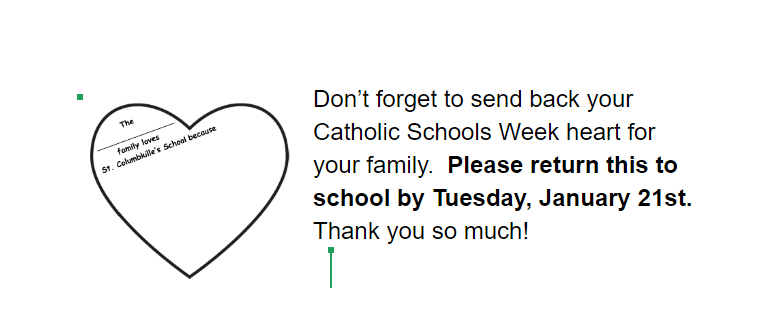 